___________  № ____О внесении изменений в Порядок согласования и оценки  внешнего вида(архитектурно-художественного решения) нестационарных торговых объектов, утвержденный  постановлением администрации города Чебоксары  от 01.12.2022 №4317В соответствии с Федеральным законом от 06.10.2003 № 131-ФЗ «Об общих принципах организации местного самоуправления в Российской Федерации», Федеральным законом от 28.12.2009 № 381-ФЗ «Об основах государственного регулирования торговой деятельности в Российской Федерации», законом Чувашской Республики от 13.07.2010 № 39 «О государственном регулировании торговой деятельности в Чувашской Республике и о внесении изменений в статью 1 закона Чувашской Республики «О розничных рынках», Уставом муниципального образования города Чебоксары - столицы Чувашской Республики, принятым решением Чебоксарского городского Собрания депутатов от 30.11.2005 № 40, администрация города Чебоксары постановляет:Внести  в Порядок согласования и оценки  внешнего вида (архитектурно-художественного решения) нестационарных торговых объектов,  утвержденный  постановлением администрации города Чебоксары  от 01.12.2022 №4317,  следующие изменения:Пункт 1.3., 1.4. Раздела 1 изложить в следующей редакции:«1.3. В случае если требования к внешнему виду (архитектурно - художественному решению) включены в информационное сообщение о проведении торгов на право размещения нестационарных торговых объектов, оценка внешнего вида (архитектурно -художественного решения) нестационарных торговых объектов, расположенных на территории города Чебоксары (далее - оценка), осуществляется в соответствии с разделом 3  Порядка. 1.4. Требования, предусмотренные настоящим Порядком, не распространяются на отношения, связанные с размещением следующих нестационарных торговых объектов:а) при проведении массовых праздничных, общественно-политических, культурно-массовых и спортивно-массовых мероприятий, проводимых по решениям органов государственной власти и органов местного самоуправления;б) на розничных рынках, выставках и ярмарках;в) на специально оборудованную, предназначенную для обслуживания потребителей часть зала (открытую площадку), примыкающую к зданию, строению или сооружению либо расположенную на расстоянии не более пяти метров от здания, строения, сооружения, в котором осуществляет свою деятельность организация общественного питания;г) размещенных в стационарных объектах, в иных зданиях, строениях, сооружениях или на земельных участках, находящихся в частной собственности.1.2. Раздела 2 дополнить пунктами2.4, 2.5, 2.6, 2.7 следующего содержания:«2.4. Требования к внешнему виду нестационарных торговых объектов, установленные настоящим Порядком, а также изменение указанных требований, утвержденные после размещения нестационарного торгового объекта, не применяются к нестационарным торговым объектам до окончания срока заключенного договора.2.5. В случае заключения договора на размещение нестационарного торгового объекта на новый срок, согласование внешнего вида (архитектурно-художественного решения) осуществляется в соответствии с настоящим Порядком.2.6. В случае если требования к внешнему виду (архитектурно - художественному решению) включены в информационное сообщение о проведении торгов на право размещения нестационарных торговых объектов и нестационарный торговый объект размещен, субъект торговли либо уполномоченное им в установленном законом порядке лицо вправе обратиться в управление архитектуры и градостроительства администрации города Чебоксары с заявлением о согласовании архитектурно-художественного решения в соответствии с настоящим Порядком, с целью приведения в соответствие с требованиями к внешнему виду нестационарных торговых объектов, изменениями правил землепользования и застройки, правил благоустройства территории, условий использования территорий, а также правил пожарной безопасности, санитарных правил, гигиенических и экологических нормативов.2.7. Допуск к эксплуатации установленных нестационарных торговых объектов прекращается на период выполнения работ по приведению нестационарных торговых объектов в соответствие с согласованным архитектурно-художественного решением объекта, до утверждения акта приемки нестационарного торгового объекта в эксплуатацию в соответствии с настоящим Порядком.».2. Управлению информации, общественных связей и молодёжной политики администрации города Чебоксары опубликовать настоящее постановление в средствах массовой информации в течение десяти дней со дня его принятия.3. Настоящее постановление вступает в силу со дня его официального опубликования.4. Контроль за выполнением настоящего постановления возложить назаместителя главы администрации г.Чебоксары по вопросам архитектуры и градостроительства города -  управления архитектуры и градостроительства .Глава администрации города Чебоксары 	    Д.В. СпиринУведомление            В соответствии с пунктом 3.7 Положения об организации в администрации города Чебоксары системы внутреннего обеспечения соответствия требованиям антимонопольного законодательства (антимонопольного комплаенса), утвержденного постановлением администрации города Чебоксары от 13.05.2019 № 982, администрация города Чебоксары уведомляет о начале сбора замечаний и предложений по проекту постановления администрации города Чебоксары «О внесении изменений в Порядок согласования и оценки  внешнего вида (архитектурно-художественного решения) нестационарных торговых объектов, утвержденный постановлением администрации города Чебоксары от 01.12.2022 № 4317», размещенному в подразделе «Анализ проектов нормативных правовых актов администрации города Чебоксары» раздела «Антимонопольный комплаенс» на официальном сайте администрации города Чебоксары в сети «Интернет» для выявления возможного влияния на конкуренцию.	Начало сбора замечаний и предложений с 07.08.2023.	Срок окончания сбора замечаний и предложений:  21.08.2023.Замечания и предложения могут быть направлены по электронной почте gcheb_arch17@cap.ruЧăваш РеспубликиШупашкар хулаАдминистрацийěЙЫШĂНУ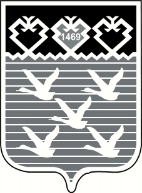 Чувашская РеспубликаАдминистрациягорода ЧебоксарыПОСТАНОВЛЕНИЕ